Månedsplan oktober, GUL avdeling      Tema: HØST           Fagområdet: Antall, rom og form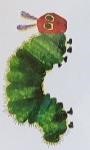 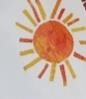 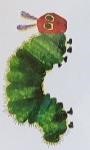 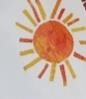 Månedens mål: Barna skal få kjennskap til årstiden høst. Og barna skal bruke den taktile sans for å bli kjent med og undre seg over ulike materialer og former. Vennskap. Månedens sang/regle: Hvis regnet var av eplesaft og tyggi, høsten kommer, vennesang. Månedens bok/ eventyr: Barnas høst- vrimlebok, vennebøker. Månedens fokusord: Høst, blader, venner. Personalet skal: Bruke bøker, spill, musikk, digitale verktøy, naturmaterialer, leker og utstyr til å inspirere barna til matematisk tenkning. Hilen Astrid, Marianne, May- Brit og Camilla  Uke 40Mandag 3.oktoberMorgensamlingTurTirsdag 4.oktoberMorgensamlingFormingOnsdag 5.oktoberMorgensamlingMiljødagVarm matTorsdag 6.10 Morgensamling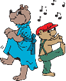 Sang og bevegelseFredag 7.10 MorgensamlingSmå grupperUke 41Mandag 10.10 Morgensamling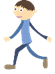 TurTirsdag 11.10MorgensamlingFormingOnsdag 12.10MorgensamlingMiljødagVarm matTorsdag 13.10MorgensamlingSang og bevegelseFredag 14.10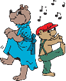 MorgensamlingSmågrupper Uke 42Mandag 17.10Morgensamling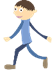    TurTirsdag 18.10 MorgensamlingFormingOnsdag 19.10 MorgensamlingMiljødagVarm matTorsdag 20.10 MorgensamlingSang og bevegelseFredag 21.10 Morgensamling Smågrupper Uke 43Mandag 24.10Morgensamling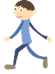 FN- dag i barnehagenTirsdag 25.10 MorgensamlingFormingOnsdag 26.10MorgensamlingMiljødagVarm matTorsdag 27.10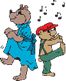  MorgensamlingSang og bevegelse Fredag 28.10MorgensamlingSmågrupper Måneden som gikk:Først vil vi takke for oppmøte på foreldremøte, det var koselig å samles. Til de av dere som ikke var der la vi referat fra møte i hylla. I august og september har fokuset vært å bli kjent med de nye barna, og den nye barnegruppa. Samt å komme inn i nye og gode rutiner igjen, som vasking av hender, samlinger, turdager og grupper. Vi blir en fin gruppe.Denne måneden har vi vært mye ute/tur på formiddagene og heller gjort andre aktiviteter på ettermiddagene. Vi har hatt  brann som tema denne måneden, noe som barna har hatt stor interesse for. Vi har blitt godt kjent med bjørnis, lest bok, hørt på sanger, og så har vi også hatt besøk av brannbilen og brannmenn. Bjørnis hadde dessverre ikke tid til å komme, men det var stor stas likevel. Oktober: I oktober skal vi ha vennskap og høst som tema. Siden vi hadde brann som tema stort sett hele måneden kom vi ikke helt i gang med høsten. Vi skal lese vennebøker i samling og lek. Snakke om å være gode venner. Og feire FN dag med barna i barnehagen. Vi skal også ut på tur for å lete etter høsttegn. Hva kjennetegner høsten? 